Vrijdag 31 mei (19:00 – 21:00) 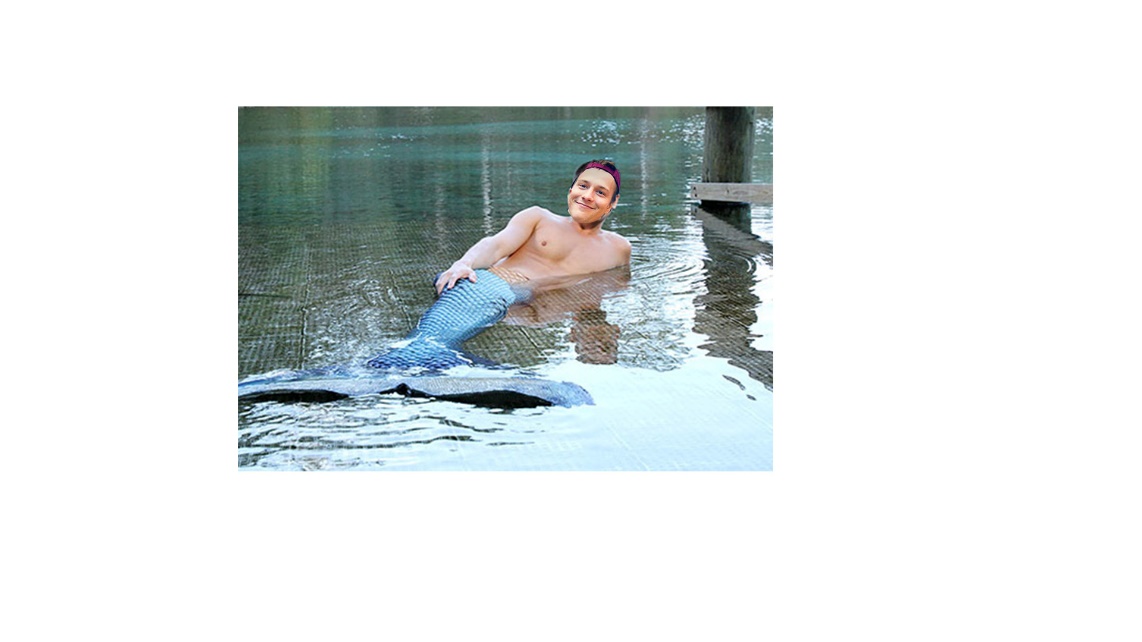 Beste zeemeerminnen en zeemeermannenTrek allemaal jullie gekste badgerief aan want vandaag zoeken we afkoeling in het zwembad! Afspraak aan het zwembad zelf. Adres: Pastoor Steenssensstraat 108a, 9120 BeverenGroetjes, de leiding Zaterdag 8 juni (19:00 – 21:00)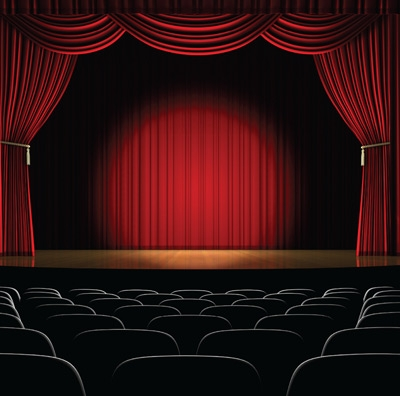 AANDACHT AANDACHT! Scouts Sint-Johannes is op zoek naar jong talent! Ben jij de nieuwe Michael Jackson? Warm je stem alvast op, oefen die zotte dancemoves nog eens, laat die acteer-skills zien! Of misschien kan jij wel heel goed turnen??  Kortom, laat ons omverblazen van jouw talent.Wij zijn benieuwd wat jullie in petto hebben voor ons! Groetjes, de strenge jury Zaterdag 15 juni (19:00 – 21:00) Vandaag is het nog eens tijd om ons goed te ontspannen. Met een beetje popcorn en eventueel een dekentje kunnen we wegkwijlen bij een gezellige film.Tot dan! Joke, Louka, Ben, Obe, You ken Jorien Zaterdag 22 juni 